                  MODULO AUTORIZZAZIONE INGRESSO FOTOGRAFO A.S.	/ 	_ | _ Il sottoscritto/a			cell		 mail	in qualità di rappresentante dei genitori degli alunni della/e Sezione/i-Classe/i		del plesso		dell’I.C. Pirandello CHIEDEa nome dei genitori delle classi coinvolte, l'autorizzazione a far entrare nella scuola il fotografo,Sig./Sig.ra	, nato/a a	(	) il			, cod. fiscale		, residente a			(	) in Via 	per poter effettuare la foto ricordo della classe/sezione, nei giorni e negli orari concordati con i docenti di classe, come da dettaglio che segue:Data	dalle ore	classe	 Data	dalle ore	classe	 Data	dalle ore	classe  	Consapevole che l'eventuale diffusione e pubblicazione, costituisce violazione della normativa vigente,  Garante per la protezione dei dati personali - 7/11/2016), preciso che le foto sono destinate a finalità puramente personali e familiari e ritrarranno esclusivamente glialunni i cui genitori hanno prestato il loro consenso attraverso il modulo allegato alla presente.I genitori che riceveranno copia delle foto si impegnano ad un uso responsabile delle stesse, consapevoli che qualsiasi uso non legittimo (come la diffusione e/o la pubblicazione) delle immagini sarà a loro esclusivamente ascrivibile, senza alcuna responsabilità della scuola.Il Fotografo è consapevole di dover operare in modo da non recare disturbo al regolare svolgimento delle attività didattiche e in conformità ai principi di correttezza e di tutela della riservatezza. Si impegna inoltre alla non diffusione e/o pubblicazione delle immagini, ma alla raccolta al solo scopo di consegna alle famiglie e docenti degli alunni della classe.Luogo	, data  	FIRMA  	********************************************************************************************************************** Io sottoscritto/a	,nato/a a	(		) il		, cod. fiscale		, residente a		(		) in Via  		cell	mail	in   qualità di fotografo/aincaricato/a ad eseguire le foto ricordo delle classi	del plesso 	 dell’I.C. Pirandello, sono consapevole di dover operare in modo da non recare disturbo al regolare svolgimento delle attività didattiche e in conformità ai principi di correttezza e di tutela della riservatezza. Mi impegno inoltre alla non diffusione e/o pubblicazione delle immagini, ma alla raccolta al solo scopo di consegna alle famiglie e ai docenti degli alunni della classe.Luogo	, data		FIRMA  	*************************************************************************************************************************Spazio	riservato	alla	Dirigente:	La	presente	richiesta	della	foto	per	la/e	classe/i	 	 	dell’I.C. Pirandello di Porto Empedocle  si autorizza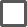 non si autorizza        La Dirigente Scolastica                                                     Prof. Anna Gangarossaplesso